May 10, 2016TO:		Chief Student Services Officers		Chief Instructional OfficersChief Business Officers		Student Equity Directors/CoordinatorsFROM:	Pamela D.  Walker		Vice Chancellor, Educational Services SUBJECT:	Special Reallocation of Funds for Student Equity 2015-16SYNOPSIS:  We are in a position to offer colleges a unique opportunity to support further improvements in student equity and success through better institution-wide collaboration.  Additional Student Equity funds are now available to support collaboration in specific areas. Colleges can request these funds to enhance student equity through integrated planning and intervention strategies beyond what is already included in their 2015-16 Student Equity Plans.  These funds are available on a one-time basis and must be expended by December 31, 2016.  Because these funds must be expended by December 31st, we are making a one-time exception to the student equity expenditure guidelines, and are allowing colleges to use these funds to pay for technology (computers, software, related peripherals) and office supplies for college staff that support targeted student groups.  These funds must also be included in the 2015-16 Year-End Expenditures Report. Any college with unspent Student Equity funds after that date must return the funds to the State.As you know, Student Equity funds must be expended on increasing access, course completion, ESL and basic skills completion, degrees, certificates and transfer for disproportionately impacted (DI) students that are identified through your college research in your student equity plan.  If your college has DI students as defined in the plan that can benefit, these special funds are now available to be used to support programs and/or activities in these areas: Foster YouthInstitution-wide planning and practices to improve equity.  Examples include aligning class schedules to meet student need, improving evaluation, creating a campus culture that supports equity and aligning goals with other institutional goals and planning processes.Improving cultural competenceMath Engineering Science Achievement (MESA) Mental HealthPrison Education/Reentry ProgramsVeterans Centers and related programs for Veterans Please take advantage of this opportunity to apply for additional one-time funds by May 25, 2016. The receipt of these funds will not affect future allocations.  Attached you will find the 2015-16 Student Equity Special Reallocation of Funds Request form.ACTION/DATE REQUESTED:  Please complete and return the 2015-16 Student Equity Special Reallocation of Funds Request by email to studentequity@cccco.edu no later than close of business May 25, 2016.  The turnaround date is tight, but the funds must be reallocated before the end of the current fiscal year, even though they can be expended through December 31, 2016.CONTACT: Please contact Barbara McIsaac Kwoka at bkwoka@cccco.edu or (916) 323-0799 or Debra Sheldon at dsheldon@cccco.edu or (916) 322-2818 with questions related to this request.Attachment2015-16 Student Equity Special Reallocation of Funds RequestDistrict: __________________________________	College: _________________________________________Request For Additional 2015-16 Student Equity FundsThis certifies that the above named college requests reallocated Student Equity funds.  These funds are needed to support the program and services for the 2015-16 fiscal year (use additional pages, if necessary).  If funds are available, they will be reallocated to colleges that have demonstrated a need for additional resources; however, the college’s entire request is not guaranteed to be funded.  All funds allocated must be spent by December 31, 2016.OverSection C:  District and College Certification____________________________________________/_______________________________________	_____________________Student Equity Coordinator (Typed Name/Signature)	DateContact Phone number:   _______________________	Email Address:   ___________________________________________________________________________/_______________________________________	_____________________Chief Student Services Officer (Typed Name/Signature)	DateContact Phone number:   _______________________	Email Address:   ___________________________________________________________________________/_______________________________________	_____________________Chief instructional Officer (Typed Name/Signature)	DateContact Phone number:   _______________________	Email Address:   ___________________________________________________________________________/_______________________________________	_____________________Chief Business Officer (Typed Name/Signature)	Date____________________________________________/_______________________________________	_____________________President/Superintendent (Typed Name/Signature)	DatePlease email this form in PDF by COB Friday May 25, 2016 to:studentequity@cccco.eduSTATE OF CALIFORNIAERIK E. SKINNER, ACTING CHANCELLORCalifornia Community CollegesChancellor’s Office1102 Q street, suite 4400Sacramento, Ca  95811-6549(916) 445-8752http://www.cccco.edu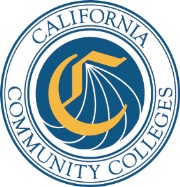 Amount Requested:  $Purpose:How will the college use these funds?  What activities will be supported?Which disproportionally impacted student groups will be addressed?Which specific Student Equity indicators to be addressed?What outcomes are you predicting and how this activity will address these groups?How will you evaluate the activity to see if it supports improved outcomes?